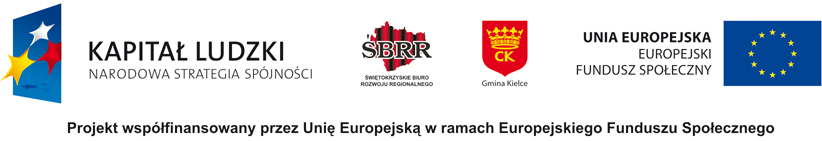 Kielce, dn. 07.10.2014.I-II.7013.15.2014                                                                                                                                                                ……………………………                                                                                                     ……………………………                                                                                                     ……………………………ZaproszenieGmina Kielce-Urząd Miasta Kielce, Wydział Inwestycji zaprasza do złożenia oferty na wykonanie zamówienia pn.: „Budowa placu zabaw przy Przedszkolu Samorządowym nr 19 z Oddziałami Integracyjnymi  Oś. Na Stoku 98 w ramach projektu „Każdy ma prawo do swego miejsca w społeczeństwie – nowe oddziały integracyjne 
w przedszkolach dla dzieci z Gminy Kielce”Nazwa i adres Zamawiającego:Gmina KielceUrząd Miasta KielceWydział Inwestycjiul. Strycharska 625-659 KielceOpis przedmiotu zamówienia:1.Przedmiot zamówienia obejmuje w szczególności dostarczenie i zamontowanie   wielofunkcyjnego zestawu   zabawowego   dla  dzieci i regulaminu placu zabaw oraz  wykonanie  nawierzchni bezpiecznej pod zamontowanym zestawem zabawowym  przy Przedszkolu Samorządowym nr 19 w Kielcach Oś. Na Stoku 98.2. Szczegółowy zakres realizowanego zamówienia zawiera umową, której wzór określa załącznik nr 2 do zaproszenia  oraz  projekt  małej architektury dla inwestycji: Budowa placu zabaw przy Przedszkolu Samorządowym nr 19 z Oddziałami Integracyjnymi na oś. Na Stoku 98 w Kielcach  opracowany przez  ebe Studio Pracownia Architektoniczna Pl. Moniuszki 2b, 25-334 Kielce, Projektant  mgr inż. arch. Edyta Banachowska stanowiący załącznik nr 3 i specyfikacja techniczna wykonania i odbioru robót budowlanych stanowiąca załącznik nr 4.3. Dokumenty, o których mowa w pkt.2, dostępne są do wglądu  na stronie internetowej www.bip.kielce.eu  zakładka ogłoszenia/obwieszczenia a następnie zakładka zamówienia publiczne do 30 000 euro  oraz na stronie internetowej www.um.kielce.pl zakładka: Na czasie „Nowe oddziały integracyjne w przedszkolach”oraz w siedzibie Zamawiającego: Urząd Miasta Kielce, Wydział Inwestycji, ul. Strycharska 6, 25-659 Kielce, pok. 214, 
w godz. 7.30-15.30. Wszelkich informacji udziela Pani Edyta Durlik tel. 41 36 76 603.Wspólny Słownik Zamówień (CPV): 45112723-9 Roboty w zakresie kształtowania placów zabawTermin wykonania zamówienia:Termin wykonania zamówienia – do 10.12.2014Opis sposobu przygotowania i złożenia oferty. Wymogi formalne, oświadczenia i dokumenty jakie należy załączyć do oferty:każdy Wykonawca może złożyć tylko jedną ofertę na formularzu ofertowym według wzoru określonego w załączniku nr 1 do zaproszenia;Zamawiający nie dopuszcza możliwości składania ofert częściowych i wariantowych;formularz oferty, oświadczenia muszą być podpisane przez Wykonawcę lub upoważnionego/ych przedstawiciela/i Wykonawcy każda poprawka w ofercie musi być podpisana przez osobę/y podpisującą/e ofertę;Zamawiający dopuszcza złożenie oferty i załączników do oferty na formularzach sporządzonych przez Wykonawcę, pod warunkiem, że ich treść odpowiadać będzie formularzom określonym przez Zamawiającego w załącznikach do niniejszego zaproszenia;oferta oraz załączniki do oferty muszą być sporządzone w języku polskim, pisemnie na papierze, przy użyciu nośnika pisma nieulegającego usunięciu bez pozostawiania śladu.;        6)  wykluczeniu z postępowania podlegają podmioty, które powiązane  są  z Zamawiającym - Gminą Kielce lub osobami upoważnionymi do zaciągania zobowiązań w imieniu Zamawiającego-Gminy Kielce lub osobami wykonującymi w imieniu Zamawiającego-Gminy Kielce czynności związane 
z przygotowaniem i przeprowadzeniem procedury wyboru wykonawcy osobowo lub kapitałowo, 
w szczególności poprzez:- uczestnictwo w spółce jako wspólnik spółki cywilnej lub spółki osobowe, - posiadanie udziałów lub co najmniej 10% akcji, - pełnienie funkcji członka organu nadzorczego lub zarządzającego, prokurenta, pełnomocnika, -pozostawanie w związku małżeńskim, w stosunku pokrewieństwa lub powinowactwa w linii prostej, pokrewieństwa lub powinowactwa w linii bocznej do drugiego stopnia lub w stosunku przysposobienia, opieki lub kurateli.   Ofertę wykluczonego Wykonawcy uznaje się za odrzuconą.2. Zmiana i wycofanie ofertyWykonawca może, przed upływem terminu do składania ofert, zmienić lub wycofać złożoną ofertę,zmiany dokonuje się przez złożenie oferty w zmienionym zakresie, która musi odpowiadać wszystkim zasadom niniejszego zaproszenia a koperta dodatkowo musi być oznaczona napisem ZMIANA. Podczas otwarcia ofert, koperta ta zostanie otwarta w pierwszej kolejności,wycofania dokonuje się na pisemny wniosek Wykonawcy złożony Zamawiającemu przed upływem terminu składania ofert, podpisany przez osoby/ę upoważnione/ą do jego reprezentowania, co winno być odpowiednio udokumentowane.      3. Opakowanie ofertyOfertę należy złożyć w trwale zamkniętym, nieprzejrzystym i nienaruszonym opakowaniu (kopercie), uniemożliwiającym otwarcie i zapoznanie się z treścią oferty przed upływam terminu składania ofert.Opakowanie oferty musi być opatrzone:- adresem Zamawiającego:Gmina Kielce					Urząd Miasta Kielce					Wydział Inwestycji						ul. Strycharska 6						25-659 Kielcenapisem: 	 „Budowa placu zabaw w przy Przedszkolu Samorządowym nr 19 z Oddziałami Integracyjnymi  Oś. Na Stoku 98 w ramach projektu „Każdy ma prawo do swego miejsca w społeczeństwie – nowe oddziały integracyjne w przedszkolach dla dzieci z Gminy Kielce”Miejsce złożenia oferty Urząd Miasta Kielce Sekretariat Wydziału Inwestycji pok. 201 – II piętroul. Strycharska 6KielceTermin składania ofert23.10.2014 r. do godz.12.00OPIS SPOSOBU OBLICZENIA CENY:Cena oferty jest ceną brutto (łącznie z podatkiem Vat). Oferta cenowa za wykonanie zamówienia powinna zostać obliczona przez Wykonawcę zgodnie z obowiązującymi przepisami prawa i uwzględniać należyty podatek od towarów i usług VAT oraz powinna być podana w formularzu oferty z dokładnością do dwóch miejsc po przecinku.Wykonawca w formularzu oferty obowiązany jest podać cenę, która obejmować będzie całość zamówienia. Cena oferty musi zawierać wszelkie koszty niezbędne do zrealizowania zamówienia wynikające wprost 
z otrzymanej dokumentacji, jak również w niej nie ujęte, a bez których nie można wykonać zamówienia. Cena oferty stanowi zapłatę za całość robót w celu osiągnięcia oczekiwanego przez Zamawiającego rezultatu. Różnice pomiędzy przyjętymi przez Wykonawcę w ofercie ilościami, cenami    i przewidywanymi elementami, a faktycznymi ilościami, cenami i koniecznymi do wykonania elementami stanowią ryzyko Wykonawcy i obciążają go w całości.Wykonawca powinien, przed sporządzeniem oferty, zapoznać się na miejscu z terenem, na którym wykonywane roboty budowlane,  a następnie  uwzględnić w ofercie ewentualne dodatkowe koszty związane z realizacją zamówienia.  Koszty dokonania wizji lokalnej poniesie Wykonawca.Wykonawca określi cenę realizacji zamówienia uwzględniając pełną treść zaproszenia 
i wszystkich jej załączników w szczególności: dokumentacji  projektowej, specyfikacji technicznej  wykonania i odbioru robót budowlanych, wzoru umowy, poprzez wskazanie w formularzu oferty ceny brutto (łącznie z podatkiem VAT) za wykonanie całości przedmiotu  zamówienia. W cenie należy uwzględnić wszystkie okoliczności konieczne do wykonania zamówienia, w tym m.in: koszty robót przygotowawczych, porządkowych np. wywozu śmieci, innych odpadów i nieczystości stałych, jeżeli takie znajdują się na terenie przewidzianym do realizacji inwestycji; koszt wykonania kontroli placu zabaw 
i wydania certyfikatu, przez specjalistę ds. bezpieczeństwa placów zabaw lub akredytowaną jednostkę inspekcyjną, koszty zachowania czystości dróg publicznych; zagospodarowania placu budowy; zabezpieczenia placu budowy; robót związanych z utrudnieniami wynikającymi z realizacji obiektu  na terenie przy funkcjonującym obiekcie przedszkolnym, odtworzenie w przypadku uszkodzenia nawierzchni terenu z uwzględnieniem dróg i  chodników; wykonanie przekopów kontrolnych; koszt dostarczenia dla potrzeb budowy, na warunkach i w miejscu wskazanym przez zarządców sieci: energii elektrycznej, wody 
i odprowadzenia ścieków; zapewnienia dojazdu do budowy; zaplecza budowy; odbiorów; uporządkowania terenu po robotach; wykonania dokumentacji powykonawczej; element ryzyka obejmujący przykładowo: niekorzystne warunki gruntowo-wodne, atmosferyczne. Opis kryteriów oceny ofertKryterium, którym Zamawiający będzie się kierował przy wyborze najkorzystniejszej oferty jest:        cena  –  100 %Sposób oceny ofertIlość punktów dla każdej oferty zostanie wyliczona wg poniższego wzoru:                          C min.               C =  ------------  x 100 %                              1 % - 1 punkt                          C bad.gdzie:C      –  ilość punktów oferty badanejC min. – cena minimalna spośród wszystkich ofert niepodlegających odrzuceniuC bad. – cena oferty badanejObliczenia dokonywane będą do dwóch miejsc po przecinku.Zamawiający, w przypadku braku możliwości dokonania wyboru oferty najkorzystniejszej ze względu na to, że zostały złożone oferty  o takich samych cenach, wezwie Wykonawców którzy złożyli te oferty, do złożenia ofert dodatkowych, wyznaczając termin na ich złożenie. Wykonawcy, składając oferty dodatkowe, nie mogą zaoferować cen wyższych niż zaoferowane w złożonych ofertach. Zamawiający nie rozstrzygnie postępowania w przypadku  braku jednej ważnej oferty. Zamawiający może nie rozstrzygnąć postępowania, jeżeli cena oferty  uznanej za najkorzystniejszą, przewyższy kwotę jaką Zamawiający zamierza przeznaczyć na sfinansowanie zamówienia. VII. Formalności, jakie powinny zostać dopełnione po wyborze oferty w celu zawarcia umowy w sprawie zamówienia publicznego1.  Niezwłocznie po wyborze najkorzystniejszej oferty Zamawiający zawiadomi Wykonawców, którzy złożyli oferty, o:wyborze najkorzystniejszej oferty, podając nazwę (firmę), albo imię i nazwisko, siedzibę albo miejsce zamieszkania i adres Wykonawcy, którego ofertę wybrano, uzasadnienie jej wyboru oraz nazwy (firmy), albo imiona i nazwiska, siedziby albo miejsca zamieszkania i adresy Wykonawców, którzy złożyli oferty, a także punktację przyznaną ofertom w przyjętym kryterium oceny ofert,Wykonawcach wykluczonych z postępowania, Niezwłocznie po wyborze najkorzystniejszej oferty Zamawiający zamieści informacje, o których mowa w pkt 1, 
na stronie internetowej: www.bip.kielce.eu  zakładka ogłoszenia/obwieszczenia a następnie zakładka zamówienia publiczne do 30 000 euro  oraz na stronie internetowej www.um.kielce.pl zakładka: Na czasie „Nowe oddziały integracyjne w przedszkolach”.Wykonawca, którego oferta zostanie wybrana jako najkorzystniejsza, przed podpisaniem umowy zobowiązany jest do:wniesienia zabezpieczenia należytego wykonania umowy, najpóźniej w dniu podpisania umowy;przedłożenia aktualnego zaświadczenie o wpisie do ewidencji działalności gospodarczej – oryginał  lub kopia potwierdzona „za zgodność z oryginałem” lub aktualny odpis z właściwego  rejestru, jeżeli odrębne przepisy wymagają wpisu do rejestru – oryginał lub kopia potwierdzona „za zgodność z oryginałem” złożenia informacji o osobach umocowanych do zawarcia umowy i jeżeli taka konieczność zaistnieje - złożenia ich pełnomocnictw złożenia dokumentów potwierdzających uprawnienia osób które będą uczestniczyć w wykonywaniu zamówienia, w szczególności odpowiedzialnych za kierowanie robotami budowlanymi, Wykonawca zobowiązany jest wskazać osobę przewidzianą do pełnienia funkcji kierownika budowy specjalności konstrukcyjno budowlanej lub drogowej wraz z :-kopią uprawnień budowlanych osoby przewidzianej do pełnienia funkcji   kierownika budowy -  potwierdzoną „za zgodność z oryginałem”,- kopią aktualnego zaświadczenia o przynależności do właściwej izby samorządu zawodowego osoby przewidzianej do pełnienia funkcji kierownika budowy (ważne na  dzień złożenia oferty) - potwierdzoną „za zgodność z oryginałem”,5)złożenia odpowiadającego cenie ofertowej kosztorysu szczegółowego dla całości robót objętych zamówieniem i sporządzonego na jego podstawie  harmonogramu rzeczowo – finansowy (z kwotami brutto), który będzie stanowił załącznik do umowy z dniem zatwierdzenia go przez Zamawiającego.Kosztorys powinien zostać przygotowany według opracowanego przez Wykonawcę przedmiaru robót (załączonego  do kosztorysu). Kosztorys należy sporządzić metodą kalkulacji szczegółowej. Wszystkie pozycje kosztorysowe muszą zawierać cenę jednostkową. Ceny jednostkowe i wyliczone wartości należy podać z dokładnością do dwóch miejsc po przecinku.  Na stronie tytułowej Wykonawca poda: cenę ryczałtową brutto za wykonanie przedmiotu zamówienia, cyfrowo i słownie, VAT, cenę netto 
z dokładnością do dwóch miejsc po przecinku. Elementy cenotwórcze tj. stawka robocizny, wysokość narzutów winny zostać umieszczone na stronie tytułowej części kosztorysu odnoszą się do wszystkich pozycji. W cenie materiałów należy uwzględnić koszt ich zakupu. Zamawiający zastrzega sobie prawo weryfikacji tych dokumentów. Określone przy przygotowaniu kosztorysu a następnie podane   
w harmonogramie rzeczowo- finansowym kwoty wynagrodzenia ryczałtowego za wykonanie danego elementu stanowią zapłatę za całość robót w celu osiągnięcia oczekiwanego przez Zamawiającego rezultatu. Różnice pomiędzy przyjętymi przez Wykonawcę w powyższych dokumentach ilościami, cenami 
i przewidywanymi elementami, a faktycznymi ilościami, cenami i koniecznymi do wykonania elementami stanowią ryzyko Wykonawcy i obciążają go w całości. W razie nie wyszczególnienia przez Wykonawcę 
w kosztorysie jakiejkolwiek pozycji bądź zakresu robót niezbędnego dla wykonania przedmiotu zamówienia przyjmuje się, że zostały one przez Wykonawcę ujęte w ogólnej cenie wykonania zamówienia.VIII. Termin i miejsce podpisania umowyZamawiający wskaże termin i miejsce podpisania umowy z Wykonawcą, którego oferta zostanie uznana za najkorzystniejszą, w piśmie zawierającym informacje, o których mowa w pkt 1.Umowa zostanie zawarta na warunkach określonych w załączniku nr 2 do zaproszenia  IX. Wymagania dotyczące zabezpieczenia należytego wykonania umowyWykonawca, którego oferta zostanie uznana za najkorzystniejszą, zobowiązany jest wnieść zabezpieczenie należytego wykonania umowy w wysokości 10% ceny całkowitej podanej w ofercie.Zabezpieczenie należytego wykonania umowy musi być wniesione przed podpisaniem umowy, najpóźniej w dniu podpisania umowy.Zabezpieczenie należytego wykonania umowy może być wniesione według wyboru Wykonawcy w jednej lub w kilku następujących formach:pieniądzu,poręczeniach bankowych lub poręczeniach spółdzielczej kasy oszczędnościowo-kredytowej, z tym że zobowiązanie kasy jest zawsze zobowiązaniem pieniężnym,gwarancjach bankowych,gwarancjach ubezpieczeniowych,poręczeniach udzielanych przez podmioty, o których mowa w art. 6b ust. 5 pkt 2 ustawy 
z dnia 9 listopada 2000 r. o utworzeniu Polskiej Agencji Rozwoju Przedsiębiorczości.Uwaga: Zabezpieczenie należytego wykonania umowy wnoszone w pieniądzu Wykonawca wpłaca przelewem na rachunek bankowy wskazany przez Zamawiającego.Jeżeli zabezpieczenie należytego wykonania umowy będzie wniesione w pieniądzu to zostanie ono zwrócone wraz z odsetkami, wynikającymi z umowy rachunku bankowego, na którym było ono przechowywane, pomniejszone o koszt prowadzenia tego rachunku oraz prowizji bankowej za przelew pieniędzy na rachunek bankowy Wykonawcy. W trakcie realizacji umowy Wykonawca może dokonać zmiany formy zabezpieczenia na jedną lub kilka form, o których mowa w pkt 3.Szczegółowe warunki dotyczące zwrotu zabezpieczenia należytego wykonania umowy zawarte są w §  42  wzoru umowy, stanowiącym załącznik nr 2 do zaproszenia.X. Istotne dla stron postanowienia umowyUmowa zostanie zawarta na warunkach określonych w załączniku nr2 do zaproszeniaZamawiającemu przysługuje prawo do zmiany postanowień umowy zawartej w stosunku do treści oferty, na podstawie której dokonano wyboru Wykonawcy, w sytuacjach o których mowa w § 61  wzoru umowy.